ДОГОВОР № ХХ ХХ ХХна выполнение работ г. Город		  		 	                                                «ДД» месяца ГГГГ г.Общество с ограниченной ответственностью «Заказчик», именуемый в дальнейшем «Заказчик», в лице генерального директора Фамилия Имя Отчество, действующего на основании Устава, с одной стороны, иОбщество с ограниченной ответственностью «Исполнитель», именуемый в дальнейшем «Исполнитель», действующий на основании Устава с другой стороны, далее именуемые «Стороны», заключили настоящий Договор (далее по тексту – «Договор») о нижеследующем:Предмет Договора1.1.  Исполнитель обязуется выполнить работы по созданию информационной 3D-модели (стадия Стадия) по техническому заданию Заказчика по объекту: Наименование Объекта (далее Объект), а Заказчик обязуется принять и оплатить результат Работ.1.2. Объем выполняемых Исполнителем Работ указан в Перечне выполняемых работ (Приложение №1 к настоящему Договору).1.3. Техническое задание, требования к содержанию и результатам выполняемых работ (Приложение №2 к настоящему Договору).1.4. Сроком начала исполнения обязательств по настоящему Договору является дата заключения Договора. Сроки выполнения работ указаны в Приложении №3 к настоящему Договору2. Цена Договора и порядок оплаты2.1. Общая цена настоящего Договора с учетом всех расходов Исполнителя, которые возникнут или могут возникнуть у Исполнителя в ходе исполнения настоящего Договора составляет стоимость цифрой (стоимость прописью) рублей, НДС не облагается. 2.2. Стоимость работ, предусмотренная п. 2.1 настоящего Договора оплачивается Заказчиком Исполнителю в следующем порядке:- Заказчик выплачивает Исполнителю аванс в размере 30 % от стоимости работ (п. 2.1 Договора) в сумме сумма цифрой (сумма прописью) рублей 00 копеек, НДС не облагается в течение 2 (двух) банковских дней со дня подписания настоящего Договора. - Промежуточный платеж в размере 40 % от стоимости соответствующей модели (Приложение № 1 к Договору) в сумме сумма цифрой (сумма прописью) рублей 00 копеек, НДС не облагается Заказчик выплачивает Исполнителю после предоставления Исполнителем Заказчику результата работ в полном объеме в формате RVT. - Окончательный расчет в размере 30 % от стоимости работ в сумме сумма цифрой (сумма прописью) рублей 00 копеек, по Договору Заказчик выплачивает Исполнителю в течение 3 (трех) банковских дней со дня подписания акта сдачи-приемки выполненных работ.Настоящим Исполнитель подтверждает, что надлежащим образом изучил все условия исполнения обязательств по настоящему Договору и никакие обстоятельства не могут повлиять на увеличение общей цены настоящего Договора, если иное не будет согласовано Заказчиком, а также Сторонами в дополнительных соглашениях к настоящему Договору.2.4. Оплата по настоящему Договору производится Заказчиком в безналичном порядке на расчетный счет Исполнителя, указанный в настоящем Договоре.3. Права и обязанности Сторон 3.1. Исполнитель обязан:3.1.1. Выполнить Работы в соответствии с требованиями настоящего Договора, и передать Заказчику результаты Работ в сроки, предусмотренные настоящим Договором.3.1.2. Выполнить набор Работ в соответствии с Приложением №1 к настоящему Договору. Результаты Работ должны отвечать техническому заданию, изложенному в Приложении №2 настоящего Договора.3.1.3. Предоставлять Заказчику полную и достоверную информацию о ходе выполнения Работ по настоящему Договору по формам, согласованным с Заказчиком. 3.1.4. Не разглашать конфиденциальную информацию, полученную от Заказчика, обеспечить охрану этой информации и не использовать ее для каких-либо целей, кроме связанных с выполнением обязательств по настоящему Договору в течение срока действия настоящего.Исполнитель обеспечивает соблюдение требований конфиденциальности его работниками и третьими лицами, привлеченными Исполнителем к выполнению Работ по настоящему Договору.3.1.5. Не передавать результаты работ, третьим лицам без предварительного письменного согласия Заказчика.3.1.6. Незамедлительно информировать Заказчика об обстоятельствах, которые препятствуют либо создают невозможность выполнения Работ, в результате чего становится очевидным, что Работы не будут завершены в срок, установленный настоящим Договором.3.2. Исполнитель имеет право:3.2.1. В случае досрочного выполнения Работ (этапов Работ) сдать их результаты Заказчику в установленном настоящим Договором порядке с согласия Заказчика.3.2.2. Запрашивать у Заказчика информацию, необходимую для выполнения настоящего Договора.3.2.3. При необходимости за свой счет привлекать к выполнению Работ по настоящему Договору третьих лиц. 3.3. Заказчик обязан:3.3.1. Обеспечить передачу Исполнителю исходных данных для выполнения условий Договора в соответствии с Перечнем исходных данных для моделирования (Приложение №4 к настоящему Договору).3.3.2. Принять результаты Работ и оплатить их в размерах и сроки, установленные настоящим Договором.3.3.3. Направлять Исполнителю уведомление о необходимости устранения недостатков в результатах Работ, при обнаружении таковых, не позднее 3 (трех) рабочих дней после передачи результатов работ Заказчику.3.3.4.  При разработке проекта отвечать Исполнителю на обоснованные запросы, связанные с выполнением Исполнителем своих обязательств по Договору в максимально короткие сроки. Подача запросов и ответы на них осуществляются посредством электронной почты. Адрес Исполнителя: e-mail Исполнителя, адрес Заказчика e-mail Заказчика3.4. Заказчик имеет право:3.4.1. Приостановить выполнение Работ по настоящему Договору до принятия Заказчиком и Исполнителем согласованного решения о возобновлении выполнения Работ или отказаться от исполнения настоящего Договора полностью или частично в случаях: -если Исполнитель или привлеченные Исполнителем для выполнения Работ третьи лица своевременно не приступают к исполнению настоящего Договора и/или выполняют Работы настолько медленно, что их окончание к сроку становится явно невозможным; -если результаты работ не соответствуют предоставленным исходным данным (Приложение №4).3.4.2. Досрочно принять и оплатить выполненные Исполнителем Работы (этапы Работ).3.4.3. Требовать от Исполнителя своевременного и полного устранения недостатков выполненных Работ, при наличии таковых.3.4.4. Заказчик вправе до сдачи работ по Договору Исполнителем в любое время отказаться от Договора, направив Исполнителю уведомление о таком расторжении, оплатив фактически выполненные Исполнителем и принятые работы Заказчиком на дату расторжения Договора. 4. Порядок сдачи и приемки Работ. Приемка Заказчиком выполненных Исполнителем Работ (этапов Работ) осуществляется в соответствии с условиями настоящего Договора.4.2. Сдача выполненных Работ (этапов Работ) осуществляется, путём направления результата выполненных работ в формате RVT по адресам электронной почты, указанной в реквизитах Договора. Допускается передавать результаты работ путем предоставления ссылки на скачивание файла с облачного хранилища. Заказчик в течении 10 (десяти) рабочих дней производит проверку работ.4.3 После получения согласования Заказчика, Исполнитель направляет Заказчику акт выполненных работ в электронном виде и на бумажном носителе не позднее 2 (пяти) рабочих дней с момента получения уведомления о соответствии выполненных работ Договору. 4.4. Заказчик в течение 2 (пяти) рабочих дней, с даты получения акта сдачи-приемки направляет Исполнителю подписанный акт сдачи-приемки Работ или мотивированный отказ от приемки Работ (этапов Работ) с перечнем недостатков. 4.5. В случае мотивированного отказа Заказчика от приемки Работ (этапа Работ) он вправе по своему выбору потребовать:-устранения недостатков за счет Исполнителя; -соразмерного уменьшения цены настоящего Договора;Исполнитель обязан исполнить требование Заказчика, содержащееся в мотивированном отказе, в указанный Заказчиком разумный и согласованный срок.Если отступления в Работах от условий настоящего Договора или иные недостатки результата Работ не были устранены в разумный установленный Заказчиком срок либо являются существенными и неустранимыми, Заказчик вправе отказаться от исполнения настоящего Договора, либо поручить выполнение работ иным лицам, потребовав компенсации расходов от Исполнителя. 4.6. Работы считаются выполненными с момента подписания Сторонами акта сдачи-приемки последнего этапа Работ.5. Ответственность Сторон5.1. За неисполнение или ненадлежащее исполнение условий настоящего Договора Стороны несут ответственность, предусмотренную законодательством Российской Федерации и настоящим Договором.5.2. В случае нарушения сроков оплаты за выполненные Работы (этапы Работ) Заказчик уплачивает Исполнителю неустойку из расчета 0,1% от суммы не перечисленных в срок денежных средств за каждый день просрочки, но не более 5 % от стоимости работ по Договору.5.3. В случае просрочки любого из сроков начала/окончания Работ (этапов Работ), установленных в Приложении №3 - график выполнения работ, Исполнитель уплачивает Заказчику неустойку из расчета 0,1% от цены не выполненных в срок Работ (этапа Работ) за каждый день просрочки, но не более 5 % от стоимости работ по Договору. 5.4. В случае изменения предоставленных Заказчиком исходных данных по инициативе Заказчика, срок исполнения обязательств по настоящему Договору увеличивается на количество дней, необходимое для внесения соответствующих изменений в разработанную информационную 3D-модель. Срок и, при необходимости, стоимость внесенных изменений определяется на основании Дополнительного Соглашения к Договору.5.5. Уплата Сторонами штрафных санкций не освобождает Стороны от исполнения обязательств по настоящему Договору.6. Обстоятельства непреодолимой силы6.1. Ни одна из Сторон не несет ответственности перед другой Стороной за неисполнение или ненадлежащее исполнение обязательств по настоящему Договору, обусловленное действием обстоятельств непреодолимой силы, то есть чрезвычайных и непредотвратимых при данных условиях обстоятельств, в том числе объявленной или фактической войной, гражданскими волнениями, эпидемиями, блокадами, эмбарго, пожарами, землетрясениями, наводнениями и другими природными стихийными бедствиями, изданием актов органов государственной власти.6.2. Свидетельство, выданное Торгово-промышленной палатой или иным компетентным органом, является достаточным подтверждением наличия и продолжительности действия обстоятельств непреодолимой силы.	6.3. Сторона, которая не исполняет свои обязательства вследствие действия обстоятельств непреодолимой силы, должна не позднее, чем в трехдневный срок, известить другую Сторону в письменном виде о таких обстоятельствах и их влиянии на исполнение обязательств по настоящему Договору.	В случае неисполнения Стороной обязанности, предусмотренной в настоящем пункте, она лишается права ссылаться на обстоятельства непреодолимой силы как на обстоятельство, освобождающее ее от ответственности за ненадлежащее исполнение или неисполнение обязательств по настоящему Договору. 	6.4. Действие обстоятельств непреодолимой силы продлевает срок выполнения обязательств по настоящему Договору на срок действия обстоятельств непреодолимой силы.6.5. Если действие обстоятельств непреодолимой силы длится более 3 (трех) последовательных месяцев, Стороны принимают согласованное решение о целесообразности продолжения действия настоящего Договора.7. Разрешение споров7.1. Все споры, возникающие при исполнении настоящего Договора, решаются Сторонами путем переговоров.7.2. Если Стороны не придут к соглашению путем переговоров, все споры рассматриваются в претензионном порядке. Срок рассмотрения претензии – 5 (пять) рабочих дней с даты получения претензии.7.3. В случае если споры не урегулированы Сторонами с помощью переговоров и в претензионном порядке, то они передаются в Арбитражный суд по месту нахождения Истца.8. Порядок внесения изменений, дополнений в Договор и его расторжения8.1. В настоящий Договор могут быть внесены изменения и дополнения, которые действительны лишь при условии, что они совершены в письменной форме и подписаны обеими Сторонами.8.2. Стороны вправе расторгнуть настоящий Договор (отказаться от исполнения настоящего Договора) по основаниям, в порядке и с применением последствий, предусмотренных законодательством Российской Федерации и настоящим Договором.8.3. Заказчик вправе в одностороннем порядке расторгнуть Договор, письменно уведомив об этом Исполнителя не позднее, чем за 7 (семь) дней до даты расторжения, оплатив фактически выполненные работы Исполнителя на дату такого расторжения. В случае, если расторжение договора Заказчиком вызвано неисполнением или ненадлежащим исполнением обязанностей по Договору Исполнителем, Договор будет считаться расторгнутым с даты такого уведомления о расторжении Договора. 9. Срок действия Договора9.1. Настоящий Договор вступает в силу с даты его подписания Сторонами и действует до полного исполнения Сторонами своих обязательств.9.2. Прекращение (окончание) срока действия Договора не освобождает Стороны от ответственности за его нарушения, если таковые имели место при исполнении условий настоящего Договора.10. Прочие условия10.1. Исполнитель не вправе полностью или частично уступить свои права по настоящему Договору третьим лицам, без предварительного письменного согласия Заказчика.10.2. Документы, связанные с исполнением настоящего Договора, в том числе уведомления, акты и претензии, могут быть переданы с помощью электронно- технической связи (электронная почта, факс, телекс, телетайп и т.п.) или любым иным способом, позволяющим достоверно установить, что соответствующий документ направлен Стороной по настоящему договору (адресант) и получен другой Стороной (адресат). Риск искажения информации, при передаче ее посредством электронно-технической связи, несет передающая Сторона. В случае необходимости и/или по требованию, Стороны обязуются направлять подлинные документы на бумажном носителе не позднее 5 (пяти) рабочих дней с момента передачи их посредством электронно-технической связи.10.3. В случае изменения у какой-либо из Сторон наименования, юридического статуса, адреса, банковских и/или иных реквизитов, она обязана в течение 3 (трех) рабочих дней со дня возникновения изменений известить об этом другую Сторону посредством направления соответствующего уведомления. В случае неисполнения указанного обязательства одной из Сторон, другая Сторона не несет ответственности за вызванные таким неисполнением последствия. 10.4. Настоящий Договор составлен в двух экземплярах, имеющих одинаковую юридическую силу, по одному экземпляру для каждой из Сторон.10.5. К настоящему Договору прилагаются:Приложение №1 - Набор выполняемых работ.Приложение №2 - Техническое задание - требования к содержанию и результатам выполняемых работ.Приложение №3 - Сроки выполнения работ.Приложение №4 - Перечень исходных данных для моделирования.11. Адреса и реквизиты СторонПриложение 1 к Договору №ХХ ХХ ХХ. Объем выполняемых работРазработка цифровых информационных моделей (BIM-моделей) выполнить в соответствии с перечнем, указанным в Таблице 1. Таблица представляет перечень разделов рабочей документации и соответствующие этим разделам BIM-модели. Таблица 1Приложение №2 к Договору №ХХ ХХ ХХ. Техническое задание - требования к содержанию и результатам выполняемых работ.Требования к уровням проработки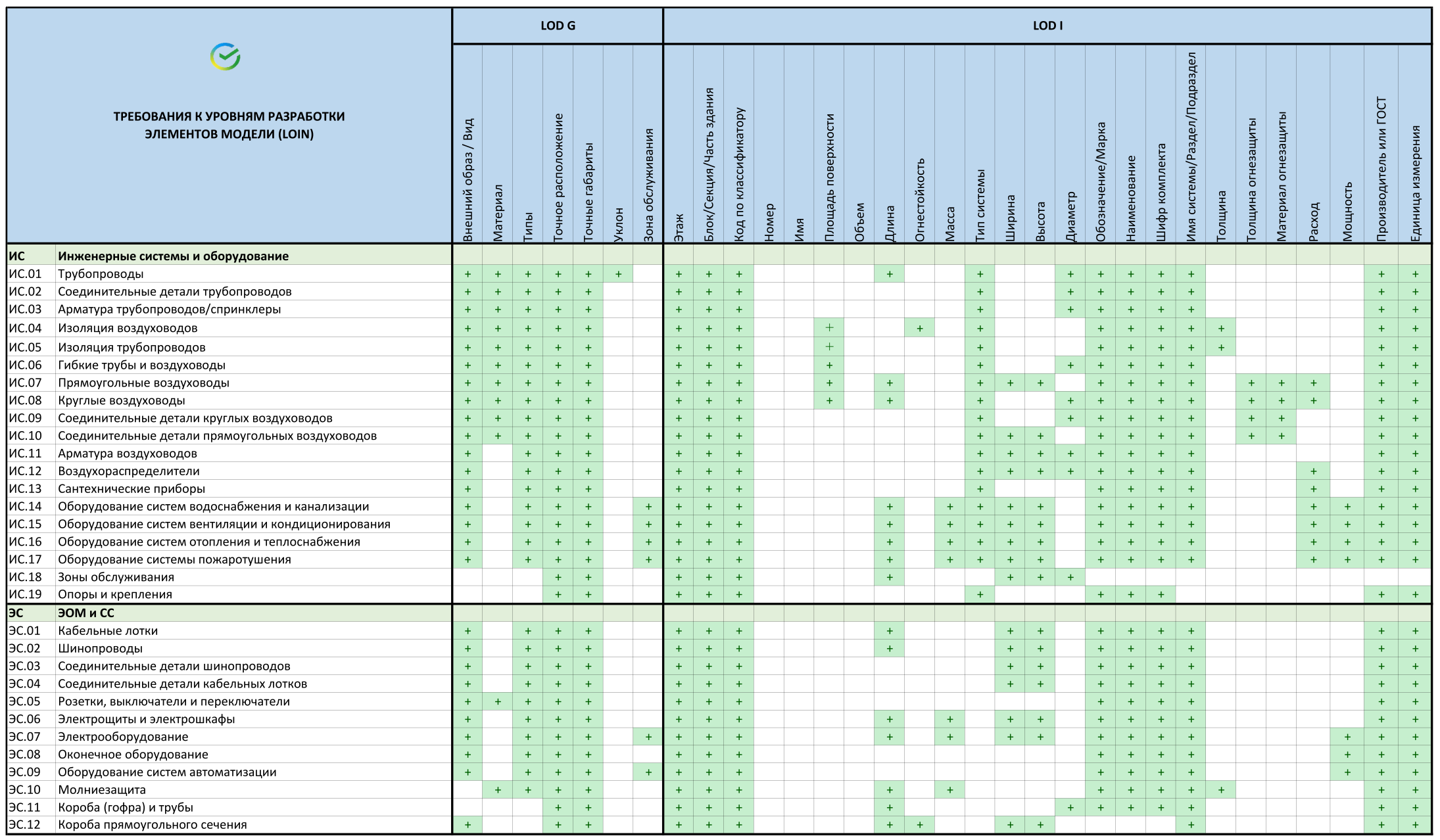 Требования к обмену информацией – см. файл по ссылкеПодрядчик работает в собственной среде общих данных CDEКабели в составе бим модели не моделируютсяМеждисциплинарные коллизии не устраняютсяГофрированные трубы вести по строительным конструкциям от оконечных устройств в строгом соответствии с РД.Графическая часть не оформляется. Приложение №3 к Договору №ХХ ХХ ХХ. Сроки выполнения работ.Начало работ: с момента поступления авансового платежа на счет подрядчика и предоставления полного пакета исходных данныхДлительность работ: 20 рабочих днейПриложение №4 к договору №ХХ ХХ ХХ. Перечень исходных данных для моделирования.Рабочая документацияРаздел Шифр раздела. Ссылка на раздел Раздел Шифр раздела. Ссылка на раздел Раздел Шифр раздела. Ссылка на раздел БИМ модели объекта скачиваются Исполнителем по ссылке Все исходные данные скачивается подрядчиком единовременно и является основанием для разработки модели. Корректировка информационных моделей, вызванная внесением существенных изменений в исходные данные, такие как – изменение функционального назначения помещений, частей здания, изменение ТЭПов объекта, изменение принципиальных технических решений по разрабатываемым моделям не входит в объем работ по настоящему договору и может быть выполнена в рамках отдельного соглашения.Незначительные корректировки разделов, не влияющие на принципиальные решения, не затрагивающие исходные данные, могут быть внесены в рамках настоящего договора. Примерами таких корректировок является: локальное изменение трассировки кабельных лотков, вызванное взаимоувязкой со смежными разделами, изменение положения подключаемого оборудования в рамках одного помещения и т.д.Заказчик:Исполнитель:BIM-МодельРаздел ПД/РДПримечаниеСтоимость, руб. без НДСНаименование моделиШифр разделаНаименование разделастоимостьНаименование моделиШифр разделаНаименование разделаСтоимостьНаименование моделиШифр разделаНаименование разделаСтоимостьИтого: Стоимость итого